Publicado en Bourg -Saint - Andéol, Francia el 19/07/2016 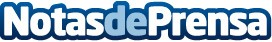 Todo está en la nube cuando se trata de análisis de Big Data en el Tour de FranciaArtículo escrito por Tim Wade, Senior Director of Architecture of Dimension Data´s Sports Practice en el Tour de Francia. Hoy Tim está viajando a la zona tecnológica de la etapa 16 en Berne, en el centro móvil de datos -o el camión móvil de big data como es conocido en el Tour de Francia. 
Datos de contacto:Dimension Data+34 91 330 9300Nota de prensa publicada en: https://www.notasdeprensa.es/todo-esta-en-la-nube-cuando-se-trata-de Categorias: Internacional Imágen y sonido Telecomunicaciones Ciclismo Innovación Tecnológica http://www.notasdeprensa.es